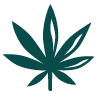 AblaufplanCannabis (90 min)Berichten Sie uns von Ihren Ergebnissen! Ihr Feedback ist uns wichtig! Zur bestmöglichen Optimierung unserer Seite freuen wir uns über Ihre Rückmeldungen, Anmerkungen und Wünsche.
feelok@bw-lv.de Heranführung und Beschäftigung mit dem Thema CannabisNach dieser Präventionseinheithaben sich die Jugendlichen grundlegendes Wissen rund um das Thema Cannabis angeeignethaben sich die Jugendlichen aktiv mit den Vor- und Nachteilen des Konsums auseinandergesetztkennen sie die gesetzlichen Regelungen 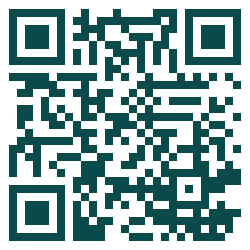 wurde eine Selbstreflexion zum Thema Cannabis angestoßenZielgruppe: Jugendliche ab 14 JahrenDer Ablaufplan ist exemplarisch und lässt sich individuell an die Bedürfnisse der Klasse anpassen. Informationen zum Thema Cannabis finden Sie hier: 
feelok.de/cannabis/infos/UhrzeitUhrzeitDauerDauerBeschreibungBeschreibungMaterial Material Einstieg: Kiffen polarisiertEinstieg: Kiffen polarisiert09:00 Uhr09:00 Uhr10 min10 minMit den Musikvideos lassen sich die Pro- und Contra- Argumente des Cannabiskonsums anschaulich und nachhaltig vermitteln. Und: Viele Schüler:innen fühlen sich dadurch motiviert, da sie das Medium Musikvideos auch in ihrer Freizeit nutzen. Diskutieren Sie das Video mit den Jugendlichen:Was habt ihr euch während des Videos gedacht? Welche Gedanken gingen euch durch den Kopf?Wie fühlt ihr euch beim Hören von diesem Song?Was findet ihr nicht so gut/Was seht ihr kritisch? Geben Sie den Jugendlichen Raum zur Diskussion. Achten Sie darauf, dass alle zu Wort kommen können. Weisen Sie die Jugendlichen darauf hin, dass es (besonders im Deutschrap) eine Vielzahl an Songs gibt, die das Kiffen befürworten, jedoch nur wenige, die das Kiffen als problematisch ansehen: Kiffen polarisiert. Dennoch ist es wichtig, sich den negativen Aspekten bewusst zu werden und zu realisieren, dass solche Musikvideos den Konsum von Cannabis verharmlosen und beschönigen.Eine Sammlung verschiedener Warm-up-Übungen finden Sie hier: feelok.de/warm-upMit den Musikvideos lassen sich die Pro- und Contra- Argumente des Cannabiskonsums anschaulich und nachhaltig vermitteln. Und: Viele Schüler:innen fühlen sich dadurch motiviert, da sie das Medium Musikvideos auch in ihrer Freizeit nutzen. Diskutieren Sie das Video mit den Jugendlichen:Was habt ihr euch während des Videos gedacht? Welche Gedanken gingen euch durch den Kopf?Wie fühlt ihr euch beim Hören von diesem Song?Was findet ihr nicht so gut/Was seht ihr kritisch? Geben Sie den Jugendlichen Raum zur Diskussion. Achten Sie darauf, dass alle zu Wort kommen können. Weisen Sie die Jugendlichen darauf hin, dass es (besonders im Deutschrap) eine Vielzahl an Songs gibt, die das Kiffen befürworten, jedoch nur wenige, die das Kiffen als problematisch ansehen: Kiffen polarisiert. Dennoch ist es wichtig, sich den negativen Aspekten bewusst zu werden und zu realisieren, dass solche Musikvideos den Konsum von Cannabis verharmlosen und beschönigen.Eine Sammlung verschiedener Warm-up-Übungen finden Sie hier: feelok.de/warm-upLautsprecherInternet-verbindungLaptop/
ComputerBeamerLautsprecherInternet-verbindungLaptop/
ComputerBeamerSkalierungsfragenSkalierungsfragen09:10 Uhr09:10 Uhr10 min10 minMit den Skalierungsfragen Cannabis erhalten Sie einen groben Überblick über die Meinungsbilder zum Thema Kiffen in der Klasse und können die Ergebnisse für die spätere Gruppeneinteilung nutzen.Nutzen Sie die neben der Methode Skalierungsfragen auch die Skalierungsfragen zum Thema Cannabis. Mit den Skalierungsfragen Cannabis erhalten Sie einen groben Überblick über die Meinungsbilder zum Thema Kiffen in der Klasse und können die Ergebnisse für die spätere Gruppeneinteilung nutzen.Nutzen Sie die neben der Methode Skalierungsfragen auch die Skalierungsfragen zum Thema Cannabis. WUP Skalierungs-fragen Schnur/
Klebe-bandSkalierungsfragen Cannabisggf. TischeWUP Skalierungs-fragen Schnur/
Klebe-bandSkalierungsfragen Cannabisggf. TischeKiffen ist völlig ungefährlich (?)Kiffen ist völlig ungefährlich (?)09:20 Uhr09:20 Uhr20 min20 minBilden Sie mit den Schüler:innen heterogene Gruppen mit je 4 Personen. Die Kleingruppen sollen sich in den nächsten 10 Minuten mit folgender Fragestellung beschäftigen: 
Kiffen ist völlig ungefährlich (?)Didaktischer Hinweis: Achten Sie darauf, dass die Gruppen für eine erfolgreiche Diskussion aus bestenfalls zwei Jugendlichen besteht, die den Konsum von Cannabis als eher gefährlich und zwei Jugendlichen, die den Konsum als ungefährlich einschätzen.Teilen Sie den Jugendlichen das Arbeitsblatt „Kiffen ist völlig ungefährlich“ aus.Darauf notieren sich die Kleingruppen Argumente, die dafür und dagegen sprechen. Signalisieren Sie der Klasse, sobald die 10 Minuten vorbei sind. Die Ergebnisse werden anschließend im Plenum besprochen und diskutiert. Jede:r Jugendliche hat die Möglichkeit, kurz etwas dazu zu sagen. Die verschiedenen Meinungen bleiben vorerst unkommentiert. Bilden Sie mit den Schüler:innen heterogene Gruppen mit je 4 Personen. Die Kleingruppen sollen sich in den nächsten 10 Minuten mit folgender Fragestellung beschäftigen: 
Kiffen ist völlig ungefährlich (?)Didaktischer Hinweis: Achten Sie darauf, dass die Gruppen für eine erfolgreiche Diskussion aus bestenfalls zwei Jugendlichen besteht, die den Konsum von Cannabis als eher gefährlich und zwei Jugendlichen, die den Konsum als ungefährlich einschätzen.Teilen Sie den Jugendlichen das Arbeitsblatt „Kiffen ist völlig ungefährlich“ aus.Darauf notieren sich die Kleingruppen Argumente, die dafür und dagegen sprechen. Signalisieren Sie der Klasse, sobald die 10 Minuten vorbei sind. Die Ergebnisse werden anschließend im Plenum besprochen und diskutiert. Jede:r Jugendliche hat die Möglichkeit, kurz etwas dazu zu sagen. Die verschiedenen Meinungen bleiben vorerst unkommentiert. AB Kiffen ist völlig ungefährlichAB Kiffen ist völlig ungefährlichRecherche zu verschiedenen Themen Recherche zu verschiedenen Themen 9:40 Uhr 9:40 Uhr 25 min +25 min +Die Jugendlichen beschäftigen sich selbstständig mit dem Thema Cannabis. Hierfür stehen Ihnen Arbeitsblätter mit verschiedenen Aufgaben zur Verfügung:  Cannabis Informationen – WORD – PDF Diese können heruntergeladen und ausgedruckt oder zuvor individuell nach Bedarf angepasst werden.Teilen Sie die Klasse in 5 Gruppen ein. Jede Gruppe bekommt ein anderes feelok-Arbeitsblatt zum Thema Cannabis. Verteilen Sie die Arbeitsblätter an die Gruppen. Jede:r Jugendliche sollte ein Arbeitsblatt bekommen.Die Schüler:innen beantworten die Fragen der Arbeitsblätter anhand von feelok.de selbstständig zuerst in Einzelarbeit.Anschließend tauschen Sie sich über die Ergebnisse in ihrer Kleingruppe aus und erarbeiten ein Flipchart zur Präsentation des Themas, mit dem sie sich beschäftigt haben.Die Kleingruppen stellen sich die Ergebnisse gegenseitig vor. Moderieren Sie den Ablauf. Geben Sie der Klasse nach jeder Präsentation Raum für Diskussionen.Weitere Arbeitsblätter zur Vertiefung finden Sie hier: feelok.de/+cannabisDie Jugendlichen beschäftigen sich selbstständig mit dem Thema Cannabis. Hierfür stehen Ihnen Arbeitsblätter mit verschiedenen Aufgaben zur Verfügung:  Cannabis Informationen – WORD – PDF Diese können heruntergeladen und ausgedruckt oder zuvor individuell nach Bedarf angepasst werden.Teilen Sie die Klasse in 5 Gruppen ein. Jede Gruppe bekommt ein anderes feelok-Arbeitsblatt zum Thema Cannabis. Verteilen Sie die Arbeitsblätter an die Gruppen. Jede:r Jugendliche sollte ein Arbeitsblatt bekommen.Die Schüler:innen beantworten die Fragen der Arbeitsblätter anhand von feelok.de selbstständig zuerst in Einzelarbeit.Anschließend tauschen Sie sich über die Ergebnisse in ihrer Kleingruppe aus und erarbeiten ein Flipchart zur Präsentation des Themas, mit dem sie sich beschäftigt haben.Die Kleingruppen stellen sich die Ergebnisse gegenseitig vor. Moderieren Sie den Ablauf. Geben Sie der Klasse nach jeder Präsentation Raum für Diskussionen.Weitere Arbeitsblätter zur Vertiefung finden Sie hier: feelok.de/+cannabisAB Cannabis InformationenFlipchartStifteAB Cannabis InformationenFlipchartStifteAnonymer ThemenspeicherAnonymer Themenspeicher10:15 Uhr10:15 Uhr10 min10 minMit dem anonymen Themenspeicher erhalten Sie eine umfassende Rückmeldung der Klasse und Anregungen für weiterführende Einheiten.
Eine Sammlung verschiedener Feedback- und Reflexions-Übungen finden Sie hier: feelok.de/feedbackMit dem anonymen Themenspeicher erhalten Sie eine umfassende Rückmeldung der Klasse und Anregungen für weiterführende Einheiten.
Eine Sammlung verschiedener Feedback- und Reflexions-Übungen finden Sie hier: feelok.de/feedbackMethode anonymer Themen-speicherSchuhkarton als Themen-speicherZettel + StiftMethode anonymer Themen-speicherSchuhkarton als Themen-speicherZettel + StiftBundesligaBundesliga10:25 Uhr 10:25 Uhr 5 min5 minMit der Skalierungsübung Fußballfeld erhalten Sie Rückmeldung über den Wissensstand der Jugendlichen zum Thema Cannabis: 
Methode BundesligaEine Sammlung verschiedener Feedback- und Reflexions-Übungen finden Sie hier: feelok.de/feedbackMit der Skalierungsübung Fußballfeld erhalten Sie Rückmeldung über den Wissensstand der Jugendlichen zum Thema Cannabis: 
Methode BundesligaEine Sammlung verschiedener Feedback- und Reflexions-Übungen finden Sie hier: feelok.de/feedbackMethode Bundesliga Skala Bundesliga gedruckt auf A3Methode Bundesliga Skala Bundesliga gedruckt auf A310:30 UhrEndeEndeFollow-up: Leiterspiel OfflineFollow-up: Leiterspiel Offline45 min +45 min +Zur Festigung und Überprüfung des erlernten Wissens empfehlen wir Ihnen, 2-3 Wochen nach Durchführung der Präventionseinheit mit der Klasse ein Follow-up durchzuführen.Mit dem Leiterspiel Offline wird das Wissen der Jugendlichen interaktiv und dynamisch abgefragt. Zudem fördert es den Klassenzusammenhalt und soziale Kompetenzen der Jugendlichen. Zur Festigung und Überprüfung des erlernten Wissens empfehlen wir Ihnen, 2-3 Wochen nach Durchführung der Präventionseinheit mit der Klasse ein Follow-up durchzuführen.Mit dem Leiterspiel Offline wird das Wissen der Jugendlichen interaktiv und dynamisch abgefragt. Zudem fördert es den Klassenzusammenhalt und soziale Kompetenzen der Jugendlichen. Leiterspiel Offline Spielbrett 
oder Zahlen-kärtchenAnleitung Papierhut bastelnGruppen-einteilungFragenkatalogLeiterspiel Offline Spielbrett 
oder Zahlen-kärtchenAnleitung Papierhut bastelnGruppen-einteilungFragenkatalogQuelle: bwlvQuelle: bwlvQuelle: bwlvQuelle: bwlvQuelle: bwlvQuelle: bwlvQuelle: bwlvQuelle: bwlvWeitere Ablaufpläne auf feelok - Lehrpersonen und Multiplikator:innenwww.feel-ok.ch, www.feel-ok.at, www.feelok.deWeitere Ablaufpläne auf feelok - Lehrpersonen und Multiplikator:innenwww.feel-ok.ch, www.feel-ok.at, www.feelok.deWeitere Ablaufpläne auf feelok - Lehrpersonen und Multiplikator:innenwww.feel-ok.ch, www.feel-ok.at, www.feelok.deWeitere Ablaufpläne auf feelok - Lehrpersonen und Multiplikator:innenwww.feel-ok.ch, www.feel-ok.at, www.feelok.deWeitere Ablaufpläne auf feelok - Lehrpersonen und Multiplikator:innenwww.feel-ok.ch, www.feel-ok.at, www.feelok.deWeitere Ablaufpläne auf feelok - Lehrpersonen und Multiplikator:innenwww.feel-ok.ch, www.feel-ok.at, www.feelok.deWeitere Ablaufpläne auf feelok - Lehrpersonen und Multiplikator:innenwww.feel-ok.ch, www.feel-ok.at, www.feelok.deWeitere Ablaufpläne auf feelok - Lehrpersonen und Multiplikator:innenwww.feel-ok.ch, www.feel-ok.at, www.feelok.de